§5-403.  Notice and hearing1.  Date, time and place for hearing.  On receipt of a petition for appointment of a conservator under section 5‑402, the court shall set a date, time and place for hearing the petition.[PL 2017, c. 402, Pt. A, §2 (NEW); PL 2019, c. 417, Pt. B, §14 (AFF).]2.  Notice to respondent.  A copy of a petition under section 5‑402 and notice of a hearing on the petition must be served personally on the respondent at least 14 days before the hearing.  If the respondent's whereabouts are unknown or personal service cannot be made, service on the respondent must be made by substituted service or publication.  The notice must inform the respondent of the respondent's rights at the hearing, including the right to an attorney and to attend the hearing.  The notice must also include a description of the nature, purpose and consequences of granting the petition.  Failure to serve the respondent with notice substantially complying with this subsection precludes the court from granting the petition.[PL 2017, c. 402, Pt. A, §2 (NEW); PL 2019, c. 417, Pt. B, §14 (AFF).]3.  Notice to others.  In a proceeding on a petition under section 5‑402, notice of the hearing also must be given to the persons required to be listed in the petition under section 5‑402, subsection 2, paragraphs A to C and any other person interested in the respondent's welfare as the court determines at least 14 days prior to the hearing.  Failure to give notice under this subsection does not preclude the court from appointing a conservator.[RR 2021, c. 2, Pt. A, §38 (COR).]4.  Notice of petition after order.  Notice of a hearing on a petition that is filed after the appointment of a conservator and that seeks an order under this Part, together with a copy of the petition, must be given to the individual subject to conservatorship if the individual is 14 years of age or older and is not missing, detained or unable to return to the United States, the conservator and any other person as the court determines.[PL 2017, c. 402, Pt. A, §2 (NEW); PL 2019, c. 417, Pt. B, §14 (AFF).]SECTION HISTORYPL 2017, c. 402, Pt. A, §2 (NEW). PL 2017, c. 402, Pt. F, §1 (AFF). PL 2019, c. 417, Pt. B, §14 (AFF). RR 2021, c. 2, Pt. A, §38 (COR). The State of Maine claims a copyright in its codified statutes. If you intend to republish this material, we require that you include the following disclaimer in your publication:All copyrights and other rights to statutory text are reserved by the State of Maine. The text included in this publication reflects changes made through the First Regular and First Special Session of the 131st Maine Legislature and is current through November 1. 2023
                    . The text is subject to change without notice. It is a version that has not been officially certified by the Secretary of State. Refer to the Maine Revised Statutes Annotated and supplements for certified text.
                The Office of the Revisor of Statutes also requests that you send us one copy of any statutory publication you may produce. Our goal is not to restrict publishing activity, but to keep track of who is publishing what, to identify any needless duplication and to preserve the State's copyright rights.PLEASE NOTE: The Revisor's Office cannot perform research for or provide legal advice or interpretation of Maine law to the public. If you need legal assistance, please contact a qualified attorney.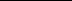 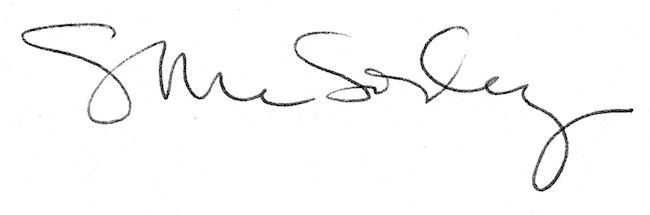 